SKRIPSIPENGARUH MACAM BAHAN STRATIFIKASI DAN WAKTU PERENDAMAN TERHADAP PERKECAMBAHAN BENIH AREN  (Arenga pinnata (Wurmb.) Merr.)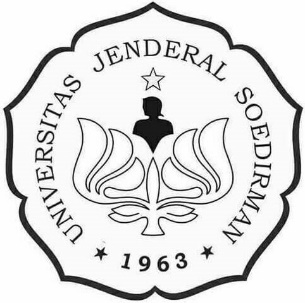 Oleh:Puji SriyantiNIM. A1D017009KEMENTERIAN PENDIDIKAN, KEBUDAYAAN, RISET DAN TEKNOLOGIUNIVERSITAS JENDERAL SOEDIRMANFAKULTAS PERTANIANPURWOKERTO2021SKRIPSIPENGARUH MACAM BAHAN STRATIFIKASI DAN WAKTU PERENDAMAN TERHADAP PERKECAMBAHAN BENIH AREN  (Arenga pinnata (Wurmb.) Merr.)Oleh:Puji SriyantiNIM. A1D017009Diajukan untuk Memenuhi Salah Satu SyaratMemperoleh Gelar Sarjana pada Fakultas PertanianUniversitas Jenderal SoedirmanKEMENTERIAN PENDIDIKAN, KEBUDAYAAN, RISET DAN TEKNOLOGIUNIVERSITAS JENDERAL SOEDIRMANFAKULTAS PERTANIANPURWOKERTO2021